Burkina FasoBurkina FasoBurkina FasoAugust 2026August 2026August 2026August 2026MondayTuesdayWednesdayThursdayFridaySaturdaySunday123456789Independence Day10111213141516Assumption1718192021222324252627282930Birthday of Muhammad (Mawlid)31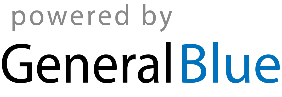 